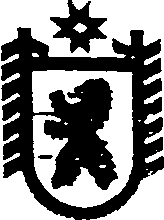 Республика КарелияСОВЕТ СЕГЕЖСКОГО МУНИЦИПАЛЬНОГО РАЙОНАХХХ  ЗАСЕДАНИЕ  VI  СОЗЫВАРЕШЕНИЕот  28  апреля  2016  года  №   256 СегежаО внесении изменений в решение Совета Сегежского муниципального района от 26 февраля 2016 г. № 243Рассмотрев предложение администрации Сегежского муниципального района, в соответствии со статьей 28 Устава муниципального образования «Сегежский муниципальный район»  Совет Сегежского муниципального района решил:1. Внести в Программу приватизации муниципального имущества муниципального образования «Сегежский муниципальный район» на 2016 год, утвержденную решением Совета Сегежского муниципального района от 26 февраля 2016 г. № 243,  изменения, дополнив её пунктами 31, 32 следующего содержания: 2. Опубликовать настоящее решение  в газете «Доверие» и обнародовать путем размещения официального текста настоящего решения в информационно-телекоммуникационной сети «Интернет» на официальном сайте администрации Сегежского муниципального района  http://home.onego.ru/~segadmin.  Председатель СоветаСегежского муниципального районаГлава Сегежского муниципального района                                                                     С.Ф.Тюков  Разослать: в дело, КУМС-2, УЭР, финансовое управление,  «Доверие».    31.Нежилое  помещение, расположенное  на первом этаже  жилого домаг. Сегежа,ул. Антикайнена, д. 21, пом. 66 (с 1 по 15)141,8 32.Нежилое  помещение, расположенное  в подвале, на первом этаже  жилого дома г. Сегежа,  бульвар Советов,  д.  5,  пом. 127 89,7